T.C.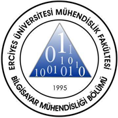 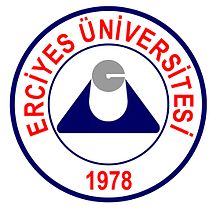 ERCİYES ÜNİVERSİTESİMÜHENDİSLİK FAKÜLTESİBİLGİSAYAR MÜHENDİSLİĞİBÖLÜM BAŞKANLIĞIDESIGN PROJECTÖğrencilerinProjenin		Başlığı: 		Kısa Özet 									Danışman								Ad Soyad:								İmza: 	Adı SoyadıNumaraTelefonE-postaİmza